Commonwealth of Pennsylvania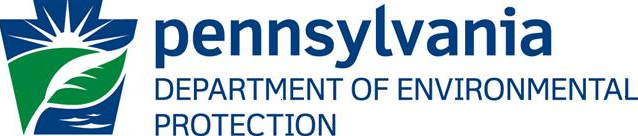 SQL Server Reporting ServicesFunctional SpecificationLand Recycling ProgramPROGRAM MEASURESDisclosure InformationThe information in this document may not be changed without the express written agreement of the Department of Environmental Protection.Change HistoryAPPROVAL:Approval of this document signifies that the report and information are acceptable, and delivery of the report as herein specified will comply with and be a complete, quality implementation of the relevant requirements.Department of Environmental Protection Representative Approvals:Table of Contents1	Description	12	Report Parameters	12.1	Parameters	12.2	Parameter Special Criteria	13	Report	13.1	Report Level Special Function	23.2	Grouping and Sorting	23.3	Report Details Section	23.3.1	Milestone Details	23.3.2	Special Functions	54	TECHNICAL DETAILS	54.1	SERVERS	55	Report Layout	56	Appendix A	8DescriptionThis report provides the Land Recycling Program (LRP) counts by Region for documents received, approved/disapproved as well as the average time (days) taken for a decision for Act2 milestones and Environmental Covenants.The parameters include Begin Date and End Date.      The reports will be generated using Microsoft (MS) SQL Server Reporting Services (SSRS).   Report Parameters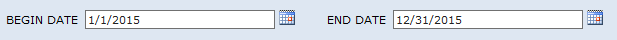 ParametersParameters will be available based on the report requested via the SSRS tool.  The default for all the parameters is % (All), unless otherwise noted.  If all parameters are defaulted, the report runs automatically when opened.The user may enter specific parameters, or accept the default values to run the report.The following are the parameters that can be entered by the user:Parameter Special CriteriaNone.Report For an example of the report layout see the Report Layout section.All date formats will be in the month, day and year (MM/DD/YYYY).All fields will be wrapped unless otherwise noted.All codes will be in upper case; all other characters in mixed case, unless otherwise noted.Print page numbers as “Page 1 of 1” at the bottom of the page.Print the Execution Date to the center of the page under the report title.Print the DEP logo on the top left corner of every page. The layout of the report will be Landscape, and Multi-page.List the parameters repeat one time at the top of the first page.The report column header will be centered and bottom justified. All data will be centered within the column header or as specified.Report Level Special FunctionNone.Grouping and SortingThe data is sorted by Milestones in the order specified by the Program.Report Details SectionDetailsSpecial FunctionsThere is a function in the report to populate the first part of the description based on the Milestone Code. See appendix A.Display a “Total” column for all Regions.TECHNICAL DETAILS  SERVERSReport Layout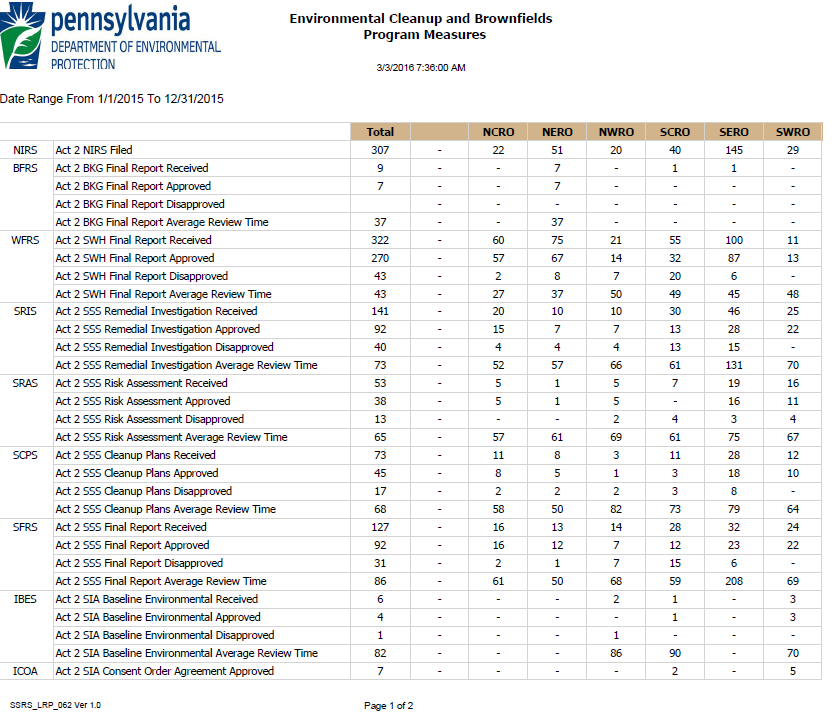 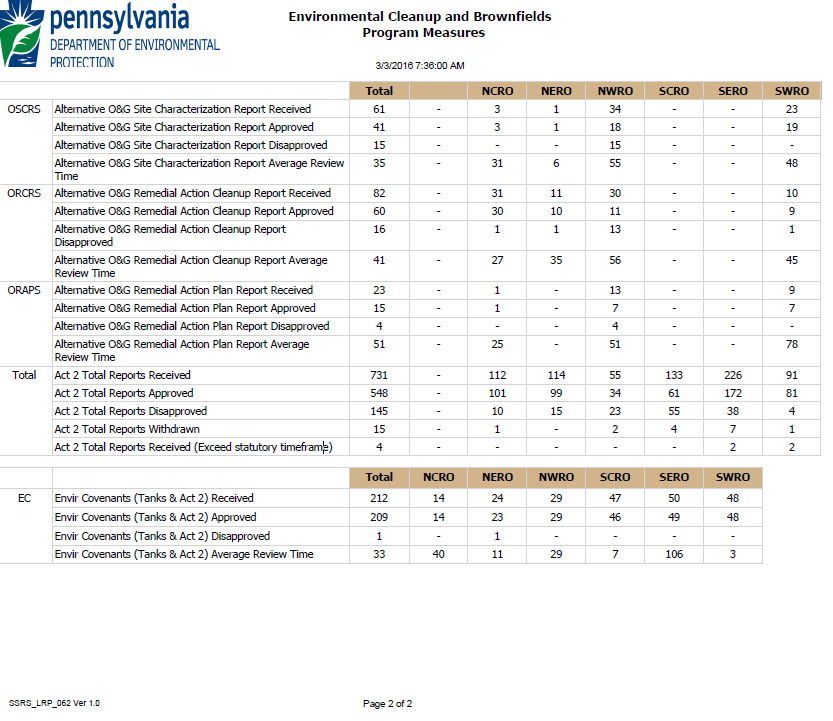 Appendix AFunction Milestone(byVal strVal as string)dim retValSelect Case strVal  Case "WFRS"    retVal = "Act 2 SWH Final Report"   Case "BFRS"    retVal = "Act 2 BKG Final Report"  Case "SRIS"    retVal = "Act 2 SSS Remedial Investigation"  Case "SRAS"    retVal = "Act 2 SSS Risk Assessment"Case "SCPS"    retVal = "Act 2 SSS Cleanup Plans"Case "SFRS"    retVal = "Act 2 SSS Final Report"Case "IBES"    retVal = "Act 2 SIA Baseline Environmental"Case "ICOA"  retVal = "Act 2 SIA Consent Order Agreement"Case "OSCRS"  retVal = "Alternative O&G Site Characterization Report"Case "ORAPS"  retVal = "Alternative O&G Remedial Action Plan Report"Case "ORCRS"  retVal = "Alternative O&G Remedial Action Cleanup Report"Case "NIRS"  retVal = "Act 2 NIRS Filed"Case "EC" retVal = "Envir Covenants (Tanks & Act 2)"Case "Total" retVal = "Act 2 Total Reports"Case Else   retVal = ""End Selectreturn retValEnd FunctionPrepared by:Data Process Improvement and Quality Management TeamReport Id:SSRS_LRP_062VersionDateRevision Description1.0March 3, 2016User review and approval versionTroy Conrad, LRP RepresentativeDateTammy Dodson, SSRS RepresentativeDateSharon Rozema, SSRS RepresentativeDateItem NameTypeSelection CriteriaBegin DateCalendar PickerBegin Date of either the Act2_Milestones.Event Date, Act2_Milestones.Response_Date, Initiations.Date_Recieve or Aul_Documents.Received_DateSee milestone criteria below.End DateCalendar PickerEnd Date of either the Act2_Milestones.Event Date, Act2_Milestones.Response_Date, Initiations.Date_Recieve or Aul_Documents.Received_DateSee milestone criteria below.MilestoneDescriptionCountCriteriaCounts for the following Milestones are using Initiation Type Codes 1, 4, 7, 9, 10 (LRP90, NIR, SIA, OGLRP, OGL90).  Additional Criteria is noted below as well as the date column used for the parameter. Counts for the following Milestones are using Initiation Type Codes 1, 4, 7, 9, 10 (LRP90, NIR, SIA, OGLRP, OGL90).  Additional Criteria is noted below as well as the date column used for the parameter. Counts for the following Milestones are using Initiation Type Codes 1, 4, 7, 9, 10 (LRP90, NIR, SIA, OGLRP, OGL90).  Additional Criteria is noted below as well as the date column used for the parameter. Counts for the following Milestones are using Initiation Type Codes 1, 4, 7, 9, 10 (LRP90, NIR, SIA, OGLRP, OGL90).  Additional Criteria is noted below as well as the date column used for the parameter. NIRSAct 2 NIRS FiledLRPINIT_IDINITIATIONS.DATE_RECEIVE Counts are displayed for each milestone listed below.BFRS, WFRS, SRIS, SRAS, SCPS, SFRS, IBES (ACT2_MILESTONES.ACT2MLCD_ID = 8, 73, 65, 58, 36, 43, 17)ReceivedLRPACT_IDACT2_MILESTONES.DATE_EVENTApprovedLRPACT_IDACT2_MILESTONES.ACT2DECCD_ID = 1,2 (APP, DEEM)ACT2_MILESTONES.DATE_DECISIONDisapprovedLRPACT_IDACT2_MILESTONES.ACT2DECCD_ID = 3,5 (DIS, TD)ACT2_MILESTONES.DATE_DECISIONAverage Review TimeAverage of  ACT2_MILESTONES.DATE_DECISION MINUS ACT2_MILESTONES.DATE_EVENTACT2_MILESTONES.ACT2DECCD_ID = 1,2,3,5 (APP, DEEM, DIS, TD)ACT2_MILESTONES.DATE_DECISIONICOA(ACT2_MILESTONES.ACT2MLCD_ID = 18 )ApprovedLRPACT_IDACT2_MILESTONES.DATE_EVENTCounts for the following Milestones are using Initiation Type Codes 11  (OGALT).  Additional Criteria is noted below as well as the date column used for the parameter.Counts for the following Milestones are using Initiation Type Codes 11  (OGALT).  Additional Criteria is noted below as well as the date column used for the parameter.Counts for the following Milestones are using Initiation Type Codes 11  (OGALT).  Additional Criteria is noted below as well as the date column used for the parameter.Counts for the following Milestones are using Initiation Type Codes 11  (OGALT).  Additional Criteria is noted below as well as the date column used for the parameter.Counts are displayed for each milestone listed below.OSCRS, ORCRS, ORAPSACT2_MILESTONES.ACT2MLCD_ID = 81, 82, 83 ReceivedLRPACT_IDACT2_MILESTONES.DATE_EVENTApprovedLRPACT_IDACT2_MILESTONES.ACT2DECCD_ID = 1,2 (APP, DEEM)ACT2_MILESTONES.DATE_DECISIONDisapprovedLRPACT_IDACT2_MILESTONES.ACT2DECCD_ID = 3,5 (DIS, TD)ACT2_MILESTONES.DATE_DECISIONAverage Review TimeAverage of  ACT2_MILESTONES.DATE_DECISION MINUS ACT2_MILESTONES.DATE_EVENTACT2_MILESTONES.ACT2DECCD_ID = 1,2,3,5 (APP, DEEM, DIS, TD)ACT2_MILESTONES.DATE_DECISIONTotalThis is a total of the following milestones.BFRS, WFRS, SRIS, SRAS, SCPS, SFRS, IBES (ACT2_MILESTONES.ACT2MLCD_ID = 8, 73, 65, 58, 36, 43, 17)ReceivedLRPACT_IDACT2_MILESTONES.DATE_EVENTApprovedLRPACT_IDACT2_MILESTONES.ACT2DECCD_ID = 1,2 (APP, DEEM)ACT2_MILESTONES.DATE_DECISIONDisapprovedLRPACT_IDACT2_MILESTONES.ACT2DECCD_ID = 3,5 (DIS, TD)ACT2_MILESTONES.DATE_DECISIONWithdrawnLRPACT_IDACT2_MILESTONES.ACT2DECCD_ID = 4 (WD)ACT2_MILESTONES.DATE_DECISIONReceived (Exceed statutory timeframe)LRPACT_IDDATE_EVENT MINUS DATE_DECISION  >  90ACT2_MILESTONES.DATE_EVENTCounts for the following are for the Environmental Covenants (EC) section. AUL_DOCUMENTS.AUL_CODE_ID = 5 (ec)Counts for the following are for the Environmental Covenants (EC) section. AUL_DOCUMENTS.AUL_CODE_ID = 5 (ec)Counts for the following are for the Environmental Covenants (EC) section. AUL_DOCUMENTS.AUL_CODE_ID = 5 (ec)Counts for the following are for the Environmental Covenants (EC) section. AUL_DOCUMENTS.AUL_CODE_ID = 5 (ec)ECReceivedAUL_DOCUMENT_IDAUL_DOCUMENTS.RECEIVED_DATEApprovedAUL_DOCUMENT_IDAUL_ACTION = 'DEP SIGNED'AUL_DOCUMENTS.RECEIVED_DATEDisapprovedAUL_DOCUMENT_IDAUL_ACTION = 'Disapproved'AUL_DOCUMENTS.RECEIVED_DATEAverage Review TimeAverage of the AUL_DOCUMENTS.ACTION_DATE MINUS AUL_DOCUMENTS.RECEIVED_DATEAUL_DOCUMENTS.RECEIVED_DATEEnvironmentDatabase ServerReport ServerReport LinkProductionREPORTEPENSQLS07http://epensqls07/Reportserver?%2fLRP%2fLRP_MeasuresStage/TestSTAGEEPENSSQLS06http://epenssqls06/Reportserver?%2fLRP%2fLRP_MeasuresDevelopmentDEVEPENDSQLS04http://ependsqls04/Reportserver?%2fLRP%2fLRP_MeasuresStored ProceduresStored Procedures:SSRS_DBA.DBP_SSRS_LRP_MEASURESSSRS_DBA.DBP_SSRS_LRP_MEASURES_ECStored Procedures:SSRS_DBA.DBP_SSRS_LRP_MEASURESSSRS_DBA.DBP_SSRS_LRP_MEASURES_EC